Приложение №1к постановлению администрации сельского поселения «Койдин» от 24.01. 2020 г. № 01/01Составмежведомственной комиссии по признанию помещения жилым помещением, жилого помещения непригодным для проживания, многоквартирного дома аварийным и подлежащим сносу или реконструкции, садового дома жилым домом и жилого дома садовым домом..         Председатель комиссии: Черничкин Л.В. – Глава сельского поселения «Койдин».         Заместитель председателя комиссии: Жижева И.В. – заместитель руководителя администрации сельского поселения «Койдин»         Секретарь комиссии: Коткова З.В. –  специалист Iкатегории администрации сельского поселения «Койдин»;         Члены комиссии:      Жабская Т.А. – первый заместитель руководителя администрации МР «Койгородский» (по согласованию);       Торопов И.Н. – начальник отдела строительства, жилищно-коммунального хозяйства администрации МР «Койгородский» (по согласованию);       Турышева О.В. – начальник Государственной жилищной инспекции по Койгородскому району (по согласованию);       Попов Е.И. – начальник отдела надзорной деятельности и профилактической работы Главного управления МЧС России по Республике Коми в Койгородском районе (по согласованию).       Казаринов А.В. – инспектор отдела надзорной деятельности и профилактической работы Главного управления МЧС России по Республике Коми в Койгородском районе (по согласованию, только при отсутствии начальника отдела).       Землянская И.В. – главный специалист-эксперт ТО Управления Роспотребнадзора по Республике Коми в Койгородском районе (по согласованию).       Комышева Г.М. – председатель Совета общественности Койгородского района (по согласованию).  Пафнучева О.А. – начальник Койгородского районного отдела по охране окружающей среды Министерства природных ресурсов и охраны окружающей среды Республики Коми (по согласованию).Приложение №2к постановлению администрации сельского поселения «Койдин» от 24.01.2020 г. № 01/01Положениео межведомственной комиссии о признании помещения жилым помещением, жилого помещения непригодным для проживания, многоквартирного дома аварийным и подлежащим сносу или реконструкции, садового дома жилым домом и жилого дома садовым домом.    1. Межведомственная комиссия о признании помещения жилым помещением, жилого помещения непригодным для проживания, многоквартирного дома аварийным и подлежащим сносу или реконструкции, садового дома жилым домом и жилого дома садовым домом (далее – Комиссия) образуется для принятия решений о признании помещения жилым помещением, жилого помещения непригодным для проживания, многоквартирного дома аварийным и подлежащим сносу или реконструкции, садового дома жилым домом и жилого дома садовым домом.    2. В своей деятельности Комиссия руководствуется Конституцией Российской Федерации, федеральными законами и иными нормативными правовыми актами Российской Федерации, Конституцией Республики Коми, законами Республики Коми и иными нормативными правовыми актами Республики Коми, а также настоящим Положением.    3. Состав Комиссии утверждается и изменяется нормативным правовым актом администрации сельского поселения «Койдин».    4. Основной задачей Комиссии является принятие решений о признании помещения жилым помещением, жилого помещения непригодным для проживания, многоквартирного дома аварийным и подлежащим сносу или реконструкции, садового дома жилым домом и жилого дома садовым домом, на основании оценки соответствия указанных помещения и дома, установленным требованиям в соответствии нормативно-правовыми актами Российской Федерации.    5. Комиссия для осуществления возложенной на неё задачи имеет право:    - запрашивать и получать в пределах своей компетенции, в установленном порядке информацию и материалы у руководителей предприятий, учреждений, организаций и иных государственных органов, органов местного самоуправления;    - приглашать по согласованию в установленном порядке на свои заседания представителей предприятий, организаций, учреждений, государственных органов и органов местного самоуправления, граждан;    - заслушивать в пределах своей компетенции в установленном порядке на своих заседаниях отчеты и предложения приглашенных на заседание руководителей, представителей предприятий, организаций, учреждений, государственных органов и органов местного самоуправления, граждан;   - вносить  в пределах своей компетенции в установленном порядке на рассмотрение Администрации сельского поселения «Койдин» предложения для принятия решений о признании помещения жилым помещением, жилого помещения непригодным для проживания, многоквартирного дома аварийным и подлежащим сносу или реконструкции, садового дома жилым домом и жилого дома садовым домом, а также предложений о снижении размера платы за содержание жилья и других коммунальных платежей. Администрация сельского поселения «Койдин» издает решение с указанием дальнейшего использования жилого помещения.   6. Деятельность Комиссии осуществляется в форме заседаний. Заседание Комиссии правомочно, если на нём присутствуют более половины её членов. Заседание Комиссии ведёт председатель Комиссии а в случае его отсутствия по его поручению – заместитель председателя Комиссии.    7. Заседания Комиссии проводятся по мере необходимости.    8. После обследования помещения Комиссия составляет акт обследования жилого помещения по форме и в количестве в соответствии с требованиями нормативными правовыми актами Российской Федерации.     8.1. Два экземпляра заключения, указанного в пункте 8 настоящего Положения, в 3-х дневный срок направляются комиссией в соответствующий орган местного самоуправления для последующего принятия решения, предусмотренного абзацем седьмым пункта 7 Положения о признании помещения жилым помещением, жилого помещения непригодным для проживания, многоквартирного дома аварийным и подлежащим сносу или реконструкции, садового дома жилым домом и жилого дома садовым домом, утвержденного постановлением Правительства РФ от 28.01.2006 № 47, и направления заявителю и (или) в орган государственного жилищного надзора (муниципального жилищного контроля) по месту нахождения соответствующего помещения или многоквартирного дома    9. Решение Комиссии принимается  простым большинством голосов членов Комиссии, присутствующих на заседании. Если число голосов «за» и «против» при принятии решения равно, то решающим является голос председателя Комиссии. В случае несогласия с принятым решением члены Комиссии вправе выразить свое мнение в письменной форме и приложить его к заключению. По окончании работы Комиссия составляет заключение о признании помещения жилым помещением, жилого помещения непригодным для проживания, многоквартирного дома аварийным и подлежащим сносу или реконструкции, садового дома жилым домом и жилого дома садовым домом по форме и в количестве в соответствии с требованиями нормативными правовыми актами Российской Федерации.   10. Руководство деятельностью Комиссии осуществляет её председатель, а в случае его отсутствия по его поручению – заместитель председателя Комиссии.   Председатель Комиссии:   - проводит заседания комиссии;   - формирует повестку дня заседания Комиссии с учетом предложений членов Комиссии;   -вносит в установленном порядке на рассмотрение главы предложения по персональному составу Комиссии.Секретарь комиссии:   - осуществляет ведение протоколов заседаний Комиссии и их оформление, организует хранение и обработку документов Комиссии.Лист согласованияк постановлению Администрации сельского поселения «Койдин»от 24.01.2020 года № 01/01     Жабская Т.А. – первый заместитель руководителя администрации МР «Койгородский»;                                         __________________________                                                                                                         Торопов И.Н. – начальник отдела строительства, жилищно-коммунального хозяйства администрации МР «Койгородский»;  ______________________                                                                                                             Турышева О.В. – начальник Государственной жилищной инспекции по Койгородскому району; _________________________________________                                                                                                            Попов Е.И. – начальник отдела надзорной деятельности и профилактической работы Главного управления МЧС России по Республике Коми в Койгородском районе.                                                   _______________________________                                                                                                        Казаринов А.В. – инспектор отдела надзорной деятельности и профилактической работы Главного управления МЧС России по Республике Коми (при отсутствии начальника отдела). ____________________________                                                                                                            Землянская И.В. – главный специалист-эксперт ТО Управления Роспотребнадзора по Республике Коми в Койгородском районе. ____________                                                                                                           Комышева Г.М. – председатель Совета общественности Койгородского района.                                                  ________________________________                                                                                                      Пафнучева О.А. – начальник Койгородского районного отдела по охране окружающей среды Министерства природных ресурсов и охраны окружающей среды Республики Коми.                    ________________________________О создании межведомственной комиссии     В соответствии со статьями 14,15,32 Жилищного кодекса РФ, Постановления Правительства РФ от 28.01.2006 года № 47 «Об утверждении Положения о признании помещения жилым помещением, жилого помещения непригодным для проживания,  многоквартирного дома  аварийным и подлежащим  сносу  или  реконструкции,  садового  дома жилым домом и жилого дома садовым домом», администрация сельского поселения «Койдин» постановляет:          1. Создать при администрации муниципального образования  сельского  поселения  «Койдин»  межведомственную комиссию по признанию помещения жилым помещением, жилого помещения непригодным для проживания, многоквартирного дома аварийным и подлежащим сносу или реконструкции, садового дома жилым домом и жилого дома садовым домом (далее – Комиссия).        2. Утвердить состав Комиссии, согласно приложению № 1.        3. Утвердить Положение о межведомственной комиссии  по  признанию помещения жилым помещением, жилого помещения непригодным для проживания, многоквартирного дома аварийным и подлежащим сносу или реконструкции, садового дома жилым домом и жилого   дома садовым домом, согласно  приложению № 2.          4. Настоящее постановление вступает в силу со дня официального обнародования.Глава сельского поселения «Койдин»-                                    Л.В. Черничкин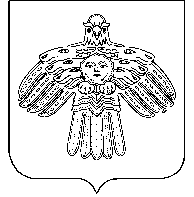 